Publicado en Madrid el 19/05/2020 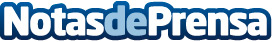 Uponor se alía a Nemuru para democratizar el confort del hogarGracias al acuerdo alcanzando entre ambas empresas, dotar a las viviendas de Climatización Invisible por suelo radiante o integrar tecnología como Phyn Plus será más accesibleDatos de contacto:Susana Martín916853600Nota de prensa publicada en: https://www.notasdeprensa.es/uponor-se-alia-a-nemuru-para-democratizar-el Categorias: Nacional Inmobiliaria Interiorismo Construcción y Materiales http://www.notasdeprensa.es